Міністерство освіти і науки УкраїниЛьвівський національний університет імені Івана ФранкаФакультет журналістикиКафедра української пресиЗатвердженона засіданні кафедри української пресифакультету журналістикиЛьвівського національного університетуімені Івана Франка(протокол №1 від 31 серпня 2022 р.)Завідувач кафедрипроф. Степан КОСТЬ 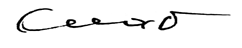 Силабус з навчальної дисципліни«Політичний медіадискурс»,яку викладають в межах ОСВІТНЬО-ПРОФЕСІЙНОЇ ПРОГРАМИ«ЖУРНАЛІСТИКА»Першого (бакалаврського) рівня вищої освітидля здобувачів зі спеціальності 061 – журналістикаЛьвів – 2022Схема курсу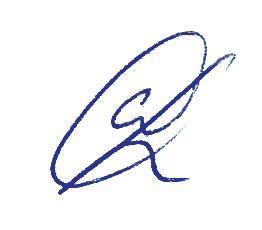 Розробник                   доц. Соломія ОНУФРІВ Назва дисципліни «Політичний медіадискурс»Адреса викладання дисципліниВул. Генерала Чупринки, 49, ЛьвівФакультет та кафедра, за якою закріпленадисциплінаФакультет журналістики, кафедра української пресиГалузь знань, шифр та назва спеціальностіГалузь знань – 06 Журналістика, Спеціальність – 061 ЖурналістикаВикладач дисципліниОнуфрів Соломія Тарасівна, кандидат філологічних наук, доцент кафедри української преси Контактна інформація викладачівsolomiya.onufriv@lnu.edu.uahttps://journ.lnu.edu.ua/employee/onufriv-s-t, Львів, вул. Генерала Чупринки, 49, каб. 402Консультації до дисципліни Середа, 15.00-16.00 год, (вул. Генерала Чупринки, 49, ауд. 402), а також – у день консультації в день проведення лекцій/практичних занять (за попередньою домовленістю). Також можливі онлайн-консультації через Skype або подібні ресурси. Для погодження часу онлайн-консультацій слід писати на електронну пошту викладача/Сторінка дисципліниhttps://journ.lnu.edu.ua/wp-content/uploads/2023/02/Politychnyj-mediadyskurs.pdfІнформація про дисциплінуНавчальна дисципліна «Політичний медіадискурс» є вибірковою дисципліною зі спеціальності 061 - журналістика для освітньо-професійної програми «Журналістика» першого (бакалаврського) рівня вищої освіти, яка викладається у 5 семестрі в обсязі 3 кредити (за Європейською Кредитно-Трансферною Системою ECTS).Короткаанотація дисципліниНавчальну дисципліну розроблено таким чином, студенти засвоїли базові знання з політичного медіадискурсу в Україні та закордоном. У межах дисципліни студенти осмислюють та аналізують політичний дискурсу українського політикуму  та медіа, а також проводять моніторинг українського медіаринку.Мета та цілі дисципліниМета вивчення вибіркової дисципліни «Політичний медіадискурс»:  осмислити концептуальні засади політичного медіадискурсу, з'ясувати його природу і значення, визначити специфіку як єдиної комунікативної системи в період постколоніальних і посттоталітарних трансформацій в Україні, а також в період гібридної війни.Цілі дисципліни - моніторинг, аналіз та критичне осмислення політичного медіадискурсу в локальних, національних та закордонних медіа, написання власних журналістських текстів на відповідну тематику.Література для вивчення дисципліниБазова літератураБерезовець Т. Анексія: Острів Крим. Хроніки «гібридної війни». К., 2015. 392 с.Гундорова Т. Транзитна культура. Симптоми постколоніальної травми. К., 2013. 548 с.Магда Є. Гібридна війна: вижити і перемогти. Х., 2015. 304 с.Онуфрів С. Політичний медіадискурс. Електронний навчальний посібник. – Львів, 2012. 220 с. Онуфрів С. Постколоніальний характер політичного дискурсу ЗМІ України / С.Онуфрів // Українська журналістика в контексті доби: Матеріали Всеукраїнської науково-практичної конференції, 23-24 вересня 2004 р., м.Львів /За ред. С.Костя. - Львів, 2004. - С.280-285.Померанцев П. Нічого правдивого й усе можливо. Сходження до нової Росії. К., 2020. 288 с.Серажим К. Дискурс як соціолінгвальне явище: методологія, архітектоніка, варіативність. [На матеріалах сучасної газетної публіцистики] / К. Серажим:  Монографія / За ред. В.Різуна. / Київ. нац. ун-т. ім. Тараса Шевченка. - К., 2002. - 392 с.Шпорлюк Р. Формування модерних націй: Україна – Росія – Польща. Пер. з англ. Г. Касьянова та ін., К.: Дух і літера, 2016. – 552 с.Додаткова літератураАндрусів С. Модус національної ідентичності: львівський текст 30-х рр ХХ ст. Тернопіль, 2000.- 340 с. Антологія світової літературно-критичної думки ХХ ст. / За ред. Марії Зубрицької. – Львів: Літопис, 1996. - 663 с.Забужко О. І знову я влізаю в танк. К., 2019. 402 с.Онуфрів С. Політичний дискурс сучасних ЗМІ України / С.Онуфрів // Вісник. Збірник наукових статей Київського міжнародного університету. Журналістика. Медіалінгвістика. Кінотелемистецтво. - К., 2003. - Вип. 2. - С. 26-34.Онуфрів С. Інформативно-комунікативний код політичного дискурсу ЗМІ України / С. Онуфрів // Науковий вісник українського історичного клубу. - Том VІІІ. - Москва, 2003. - Львів, 2003. - С.87-91.Онуфрів С. Міфи, вибори та “теледебати” / С.Онуфрів // Дзвін. - 2003. - №10. - С. 88-92.Онуфрів С. Націо- та державотвірний код політичного дискурсу / С.Онуфрів // Збірник праць НДЦП. - Львів, 2004. - Вип. 12. - С.202-216.Онуфрів С. Польща в ЄС: що з того матиме Україна / С.Онуфрів // Вісник Львівського університету. Серія міжнародні відносини. - 2004. - Вип. 8. - С.75-83.Онуфрів С. Посттоталітарний статус українського політичного дискурсу / С.Онуфрів // Вісник Львівського університету. Серія журналістики. - 2004. - Вип.24. - С. 237-246.Онуфрів С. Риторика політичного дискурсу / С.Онуфрів // Ex professo: Зб. наук. пр. / Ред. В.Д. Демченко (відп. редактор) та ін. - Дніпропетровськ, 2001. - Вип. 3. - С. 166-174.Онуфрів С. Україна - Польща: формування нових стереотипів в українсько-польських мас-медіа / С.Онуфрів // Збірник праць НДЦП. - Львів. - 2004. - Вип.11. - С. 459-378.Онуфрів С. Україна – США: випробовування партнерства (за матеріалами українських і американських мас-медіа) / С. Онуфрів // Науковий Вісник Українського Університету в Москві. – Москва, 2004. - Том VІ. – с.125-130.Інтернет-джерелаЗабужко: Росія розпадеться і Третя світова війна закінчиться. URL : https://gazeta.ua/articles/politics/_zabuzhko-rosiya-rozpadetsya-i-tretya-svitova-vijna-zakinchitsya/803642?utm_source=traqli&utm_medium=email&utm_campaign=42Почепцов Г. Пропаганда 2.0 URL : https://librarius.pro/book/propahanda-2040 років тому СРСР готувався до війни з НАТО URL :https://nv.ua/ukr/world/geopolitics/40-rokiv-tomu-srsr-gotuvavsya-do-viyni-z-nato-mali-zaginuti-2-mln-polyakiv-istoriya-hh-storichchya-50284665.htmlЧому не обороняли Херсон URL : https://nv.ua/ukr/ukraine/politics/chomu-ne-oboronyali-herson-nastav-chas-rozsliduvati-rahmanin-v-interv-yu-nv-novini-ukrajini-50283608.htmlУ відкритому доступі з’явилися безкоштовні лекції Тімоті Снайдера про історію України URL :https://life.pravda.com.ua/society/2022/10/14/250839/Обсяг дисципліниДенна форма:  64 год аудиторних занять (з них 32 год лекцій, 32 год практичних занять) та 26 год самостійної роботиЗаочна форма: 18 год аудиторних занять (10 год. лекцій, 8 год практичних занять), 72 год. – самостійна робота.Очікувані результати навчанняПісля завершення цього курсу студент буде знати: Основний зміст, типологію та семантику поняття “політичний дискурс”, а також «політичний медіадискурс»; сутнісні характеристики політичного дискурсу сучасних засобів масової інформації України; онтологічно-функціональні коди політичного медіа дискурсу: націо- та державотвірний,  інформативно-комунікативний, міфотворчий та риторичний; міжнародні параметри політичного медіадискурсу України – Україна-Росія, Україна-Польща, Україна-Європа, Україна-США;глибинну суть, вплив та наслідки тоталітарного (радянсько-комуністичного) та колоніального (російсько-імперського) дискурсів в сучасних українських мас-медіа; Після завершення цього курсу студент буде вміти: Опрацьовувати та критично осмислювати рекомендовану літературу. проводити моніторинг та аналіз суспільно-політичних тем на українську чи міжнародну тематику;типологізувати медіаресурси та медіаплатформи, їх залежність/незалежність від медіавласника;аналізувати форми і способи міфотворчого коду політичного медіа дискурсу; досліджувати еволюцію риторичних стратегій українського політичного медіадискурсу; критично оцінювати політичний дискурс, а також політичний медіадискурс в Україні;здатність диференціювати посттоталітарний та постколоніальний характер українського політичного медіадискурсу;Ключові словаПолітичний медіадискурс, український політикум, український медіаринок, онтологічні коди політичного медіадискурсу, політична реклама, політична пропагандаФормат дисципліниОчний /заочний ТемиДив СХЕМУ КУРСУПідсумковий контроль, формаЗалік вкінці семеструПререквізитиДля вивчення курсу студенти потребують базових знань з загальних та журналістикознавчих дисциплін, достатніх для сприйняття категоріального апарату бакалавра _______________Навчальні методи та техніки під час викладання курсулекція, презентація, дискусія, групова робота, метод проєктів, дебати (оксфордські, панельні, «за» і «проти»), робота в малих групах, метод світового кафе та інші фасилітаційні методи, інтерактивні методи навчання: рольова гра, ситуативна гра (симуляція), метод мозкової атаки, кейс-метод, елементи онлайн-навчання: робота з онлайн-дошкою на платформі Padlet, Jamboard, Mentimetr.Необхідне обладнанняКомп’ютер, мультимедійний проектор, доступ до мережі Інтернет, ноутбук, мобільний телефон чи планшет.Критерії оцінювання (окремо для кожного виду навчальної діяльності)Оцінювання проводиться за 100-бальною шкалою. Бали нараховуються за наступним співідношенням: зокрема 36 б – студенти набирають за участь в дискусіях на практичних заняттях, 64 б – за написання власних аналітичних журналістських текстів на українську та міжнародну тематику.Впродовж семестру студенти виконують чотири завдання: моніторинг 2 (двох) суспільно-політичних тем на українську чи міжнародну тематику. Окремо також студенти пишуть два індивідуальні письмові завдання: Теми есе:  «Постколоніальні трансформації сучасних українських медій», «Аналіз російських наративів в українських медіях».Підсумкова максимальна кількість балів 100 балів.Письмові роботи: Очікується, що студенти виконають декілька видів письмових робіт (есе, вирішення кейсу). Академічна доброчесність: Очікується, що роботи студентів будуть їх оригінальними дослідженнями чи міркуваннями. Відсутність посилань на використані джерела, фабрикування джерел, списування, втручання в роботу інших студентів становлять, але не обмежують, приклади можливої академічної недоброчесності. Виявлення ознак академічної недоброчесності в письмовій роботі студента є підставою для її незарахуванння викладачем, незалежно від масштабів плагіату чи обману. Відвідання занять є важливою складовою навчання. Очікується, що всі студенти відвідають усі лекції і практичні зайняття курсу. Студенти мають інформувати викладача про неможливість відвідати заняття. У будь-якому випадку студенти зобов’язані дотримуватися усіх строків визначених для виконання усіх видів письмових робіт, передбачених курсом. Література. Уся література, яку студенти не зможуть знайти самостійно, буде надана викладачем виключно в освітніх цілях без права її передачі третім особам. Студенти заохочуються до використання також й іншої літератури та джерел, яких немає серед рекомендованих.Політика виставлення балів. Враховуються бали набрані на поточному тестуванні, самостійній роботі та бали підсумкового тестування. При цьому обов’язково враховуються присутність на заняттях та активність студента під час практичного заняття; недопустимість пропусків та запізнень на заняття; користування мобільним телефоном, планшетом чи іншими мобільними пристроями під час заняття в цілях не пов’язаних з навчанням; списування та плагіат; несвоєчасне виконання поставленого завдання і т. ін.Жодні форми порушення академічної доброчесності не толеруються.Питання до екзамену та контрольної роботиЗалік за результатами поточної успішностіОпитуванняАнкету-оцінку з метою оцінювання якості курсу буде надано по завершенню курсу.Тиж.Тиж.Тема, план, короткі тезиТема, план, короткі тезиФорма діяльності (заняття)* *лекція, самостійна, дискусія, групова робота) Форма діяльності (заняття)* *лекція, самостійна, дискусія, групова робота) Література.Ресурси в інтернетіЗавдання, годЗавдання, годТермін виконанняТермін виконанняЗмістовий модуль 1. Політичний медіадискурс: його постколоніальний та посттоталітарний статусиЗмістовий модуль 1. Політичний медіадискурс: його постколоніальний та посттоталітарний статусиЗмістовий модуль 1. Політичний медіадискурс: його постколоніальний та посттоталітарний статусиЗмістовий модуль 1. Політичний медіадискурс: його постколоніальний та посттоталітарний статусиЗмістовий модуль 1. Політичний медіадискурс: його постколоніальний та посттоталітарний статусиЗмістовий модуль 1. Політичний медіадискурс: його постколоніальний та посттоталітарний статусиЗмістовий модуль 1. Політичний медіадискурс: його постколоніальний та посттоталітарний статусиЗмістовий модуль 1. Політичний медіадискурс: його постколоніальний та посттоталітарний статусиЗмістовий модуль 1. Політичний медіадискурс: його постколоніальний та посттоталітарний статусиЗмістовий модуль 1. Політичний медіадискурс: його постколоніальний та посттоталітарний статусиЗмістовий модуль 1. Політичний медіадискурс: його постколоніальний та посттоталітарний статуси1-2 тижніТема 1. Політичний медіадискурс, його сутнісні, історично-генетичні та типологічні характеристикиВизначення терміну «дискурс». Види дискурсу. “Текст” і “дискурс”: подібне та відмінне. Типи дискурсів за Г. Почепцовим. Політичний дискурс. Різновиди політичного дискурсу: політична пропаґанда і політична реклама.Тема 1. Політичний медіадискурс, його сутнісні, історично-генетичні та типологічні характеристикиВизначення терміну «дискурс». Види дискурсу. “Текст” і “дискурс”: подібне та відмінне. Типи дискурсів за Г. Почепцовим. Політичний дискурс. Різновиди політичного дискурсу: політична пропаґанда і політична реклама.Лекція (4 год) / Практичне заняття (4 год)Лекція (4 год) / Практичне заняття (4 год) Онуфрів С. Політичний дискурс сучасних ЗМІ України // Вісник. Збірник наукових статей Київського міжнародного університету. Журналістика. Медіалінгвістика. Кінотелемистецтво. - К., 2003. - Вип. 2. - С. 26-34.Онуфрів С. Політичний медіадискурс. Навчальний посібник. – Львів, 2012. 220 с. Політологія посткомунізму: політичний аналіз посткомуністичного суспільства. - К., 1995. - 368 c.Почепцов Г. Теорія комунікації. - К., 1999. - 278 c. Серажим К. Дискурс як соціолінгвальне явище: методологія, архітектоніка, варіативність. [На матеріалах сучасної газетної публіцистики]: Монографія / За ред. В.Різуна. / Київ. нац. ун-т. ім. Тараса Шевченка. - К., 2002. - 392 с. Онуфрів С. Політичний дискурс сучасних ЗМІ України // Вісник. Збірник наукових статей Київського міжнародного університету. Журналістика. Медіалінгвістика. Кінотелемистецтво. - К., 2003. - Вип. 2. - С. 26-34.Онуфрів С. Політичний медіадискурс. Навчальний посібник. – Львів, 2012. 220 с. Політологія посткомунізму: політичний аналіз посткомуністичного суспільства. - К., 1995. - 368 c.Почепцов Г. Теорія комунікації. - К., 1999. - 278 c. Серажим К. Дискурс як соціолінгвальне явище: методологія, архітектоніка, варіативність. [На матеріалах сучасної газетної публіцистики]: Монографія / За ред. В.Різуна. / Київ. нац. ун-т. ім. Тараса Шевченка. - К., 2002. - 392 с. Онуфрів С. Політичний дискурс сучасних ЗМІ України // Вісник. Збірник наукових статей Київського міжнародного університету. Журналістика. Медіалінгвістика. Кінотелемистецтво. - К., 2003. - Вип. 2. - С. 26-34.Онуфрів С. Політичний медіадискурс. Навчальний посібник. – Львів, 2012. 220 с. Політологія посткомунізму: політичний аналіз посткомуністичного суспільства. - К., 1995. - 368 c.Почепцов Г. Теорія комунікації. - К., 1999. - 278 c. Серажим К. Дискурс як соціолінгвальне явище: методологія, архітектоніка, варіативність. [На матеріалах сучасної газетної публіцистики]: Монографія / За ред. В.Різуна. / Київ. нац. ун-т. ім. Тараса Шевченка. - К., 2002. - 392 с.Ознайомлення з теоретичними основи політичного медіадискурсу (3 год)Ознайомлення з теоретичними основи політичного медіадискурсу (3 год)Тиж-День3-4 тижніТема 2. Посттоталітарний характер українського політикуму та медіадискурсуЗМІ як невід’ємний компонент політичного процесу розбудови Української держави. Тоталітарний дискурс, його види. журналістики. Посттоталітарний дискурс українських медіа.Тема 2. Посттоталітарний характер українського політикуму та медіадискурсуЗМІ як невід’ємний компонент політичного процесу розбудови Української держави. Тоталітарний дискурс, його види. журналістики. Посттоталітарний дискурс українських медіа.Лекція (4 год) / Практичне заняття (4 год)Лекція (4 год) / Практичне заняття (4 год)Андрусєвіч А. Міт Росії. Москва - Третій Рим // Ї. - 1996. - №7. - С. 4-12. Бебик В.М., Сидоренко О.І. ЗМІ посткомуністичної України. - К., 1996. - 124 c.Бистрицький Є. Посткомуністичні мас-медіа: суспільно-політична характеристика // Політологія посткомунізму: політичний аналіз посткомуністичного суспільства. - К., 1995. - С. 78-82.Онуфрів С. Посттоталітарний статус українського політичного дискурсу // Вісник Львівського університету. Серія журналістики. - 2004. - Вип.24. - С. 237-246. Онуфрів С. Політичний медіадискурс. Навчальний посібник. – Львів, 2012. 220 с. Андрусєвіч А. Міт Росії. Москва - Третій Рим // Ї. - 1996. - №7. - С. 4-12. Бебик В.М., Сидоренко О.І. ЗМІ посткомуністичної України. - К., 1996. - 124 c.Бистрицький Є. Посткомуністичні мас-медіа: суспільно-політична характеристика // Політологія посткомунізму: політичний аналіз посткомуністичного суспільства. - К., 1995. - С. 78-82.Онуфрів С. Посттоталітарний статус українського політичного дискурсу // Вісник Львівського університету. Серія журналістики. - 2004. - Вип.24. - С. 237-246. Онуфрів С. Політичний медіадискурс. Навчальний посібник. – Львів, 2012. 220 с. Андрусєвіч А. Міт Росії. Москва - Третій Рим // Ї. - 1996. - №7. - С. 4-12. Бебик В.М., Сидоренко О.І. ЗМІ посткомуністичної України. - К., 1996. - 124 c.Бистрицький Є. Посткомуністичні мас-медіа: суспільно-політична характеристика // Політологія посткомунізму: політичний аналіз посткомуністичного суспільства. - К., 1995. - С. 78-82.Онуфрів С. Посттоталітарний статус українського політичного дискурсу // Вісник Львівського університету. Серія журналістики. - 2004. - Вип.24. - С. 237-246. Онуфрів С. Політичний медіадискурс. Навчальний посібник. – Львів, 2012. 220 с. Опрацювати літературу. Щотижневий моніторинг  українських медіа (4 год)Опрацювати літературу. Щотижневий моніторинг  українських медіа (4 год)Тиж-день5-6 тижніТема 3. Постколоніальний характер українського політичного медіадискурсуВизначення терміну «постколоніальний», постколоніальні студії. Типи колоніалізму: політичний, економічний, культурний. Український антиколоніальний рух. Постколоніальна свідомість і постколоніальний український політичний дискурс.Тема 3. Постколоніальний характер українського політичного медіадискурсуВизначення терміну «постколоніальний», постколоніальні студії. Типи колоніалізму: політичний, економічний, культурний. Український антиколоніальний рух. Постколоніальна свідомість і постколоніальний український політичний дискурс.Лекція (4 год) / Практичне заняття (4 год)Лекція (4 год) / Практичне заняття (4 год)Гундорова Т. Транзитна культура. Симптоми постколоніальної травми. К., 2013. 548 с.Онуфрів С. Політичний медіадискурс. Навчальний посібник. – Львів, 2012. 220 с. Онуфрів С. Постколоніальний характер політичного дискурсу ЗМІ України // Українська журналістика в контексті доби: Матеріали Всеукраїнської науково-практичної конференції, 23-24 вересня 2004 р., м.Львів /За ред. С.Костя. - Львів, 2004. - С.280-285.Саїд Е. Орієнталізм. - К., 2001. - 511с.Слемон С., Тіффін Г. Постколоніальна критика // Антологія світової літературно-критичної думки ХХ ст. - Львів, 1996. - С. 536-539.Мукґерджі А. Чий постколоніалізм і чий постмодернізм? // Антологія світової літературно-критичної думки ХХ ст. - Львів, 1996. - С. 562-564.Павлишин М. Постколоніальна критика і теорія // Антологія світової літературно-критичної думки ХХ ст. - Львів, 1996. - С. 532-535.Гундорова Т. Транзитна культура. Симптоми постколоніальної травми. К., 2013. 548 с.Онуфрів С. Політичний медіадискурс. Навчальний посібник. – Львів, 2012. 220 с. Онуфрів С. Постколоніальний характер політичного дискурсу ЗМІ України // Українська журналістика в контексті доби: Матеріали Всеукраїнської науково-практичної конференції, 23-24 вересня 2004 р., м.Львів /За ред. С.Костя. - Львів, 2004. - С.280-285.Саїд Е. Орієнталізм. - К., 2001. - 511с.Слемон С., Тіффін Г. Постколоніальна критика // Антологія світової літературно-критичної думки ХХ ст. - Львів, 1996. - С. 536-539.Мукґерджі А. Чий постколоніалізм і чий постмодернізм? // Антологія світової літературно-критичної думки ХХ ст. - Львів, 1996. - С. 562-564.Павлишин М. Постколоніальна критика і теорія // Антологія світової літературно-критичної думки ХХ ст. - Львів, 1996. - С. 532-535.Гундорова Т. Транзитна культура. Симптоми постколоніальної травми. К., 2013. 548 с.Онуфрів С. Політичний медіадискурс. Навчальний посібник. – Львів, 2012. 220 с. Онуфрів С. Постколоніальний характер політичного дискурсу ЗМІ України // Українська журналістика в контексті доби: Матеріали Всеукраїнської науково-практичної конференції, 23-24 вересня 2004 р., м.Львів /За ред. С.Костя. - Львів, 2004. - С.280-285.Саїд Е. Орієнталізм. - К., 2001. - 511с.Слемон С., Тіффін Г. Постколоніальна критика // Антологія світової літературно-критичної думки ХХ ст. - Львів, 1996. - С. 536-539.Мукґерджі А. Чий постколоніалізм і чий постмодернізм? // Антологія світової літературно-критичної думки ХХ ст. - Львів, 1996. - С. 562-564.Павлишин М. Постколоніальна критика і теорія // Антологія світової літературно-критичної думки ХХ ст. - Львів, 1996. - С. 532-535.Опрацювати літературу. Щотижневий моніторинг  українських медіа (4 год)Опрацювати літературу. Щотижневий моніторинг  українських медіа (4 год)ТижДеньЗмістовий модуль 2.Онтологічно-функціональні коди та міжнародні параметри політичного медіадискурсуЗмістовий модуль 2.Онтологічно-функціональні коди та міжнародні параметри політичного медіадискурсуЗмістовий модуль 2.Онтологічно-функціональні коди та міжнародні параметри політичного медіадискурсуЗмістовий модуль 2.Онтологічно-функціональні коди та міжнародні параметри політичного медіадискурсуЗмістовий модуль 2.Онтологічно-функціональні коди та міжнародні параметри політичного медіадискурсуЗмістовий модуль 2.Онтологічно-функціональні коди та міжнародні параметри політичного медіадискурсуЗмістовий модуль 2.Онтологічно-функціональні коди та міжнародні параметри політичного медіадискурсуЗмістовий модуль 2.Онтологічно-функціональні коди та міжнародні параметри політичного медіадискурсуЗмістовий модуль 2.Онтологічно-функціональні коди та міжнародні параметри політичного медіадискурсуЗмістовий модуль 2.Онтологічно-функціональні коди та міжнародні параметри політичного медіадискурсуЗмістовий модуль 2.Онтологічно-функціональні коди та міжнародні параметри політичного медіадискурсу7-8 тижніТема 4. Націо- та державотвірний та інформативно-комунікативний коди політичного медіадискурсуУкраїнська національна ідея як своєрідний комплектуючий сегмент європейської ідеї. Тема 4. Націо- та державотвірний та інформативно-комунікативний коди політичного медіадискурсуУкраїнська національна ідея як своєрідний комплектуючий сегмент європейської ідеї.  Лекція (4 год) / Практичне заняття (4 год) Лекція (4 год) / Практичне заняття (4 год)Вовканич С. Інформація в системі націотворення // Монологи в універсумі. - Львів. - 2000. - С. 143-154.Вовканич С. Національна еліта та інтелектуальний потенціал державотворення. - Львів, 1995. - 114 с.Онуфрів С. Націо- та державотвірний код політичного дискурсу // Збірник праць НДЦП. - Львів, 2004. - Вип. 12. - С.202-216. Паславський І.І. Державотворчі функції української преси: Дис... канд. політ.наук: 23.00.02. - Львів, 1996. - 196 с. Онуфрів С. Політичний медіадискурс. Навчальний посібник. – Львів, 2012. 220 с. Вовканич С. Інформація в системі націотворення // Монологи в універсумі. - Львів. - 2000. - С. 143-154.Вовканич С. Національна еліта та інтелектуальний потенціал державотворення. - Львів, 1995. - 114 с.Онуфрів С. Націо- та державотвірний код політичного дискурсу // Збірник праць НДЦП. - Львів, 2004. - Вип. 12. - С.202-216. Паславський І.І. Державотворчі функції української преси: Дис... канд. політ.наук: 23.00.02. - Львів, 1996. - 196 с. Онуфрів С. Політичний медіадискурс. Навчальний посібник. – Львів, 2012. 220 с. Вовканич С. Інформація в системі націотворення // Монологи в універсумі. - Львів. - 2000. - С. 143-154.Вовканич С. Національна еліта та інтелектуальний потенціал державотворення. - Львів, 1995. - 114 с.Онуфрів С. Націо- та державотвірний код політичного дискурсу // Збірник праць НДЦП. - Львів, 2004. - Вип. 12. - С.202-216. Паславський І.І. Державотворчі функції української преси: Дис... канд. політ.наук: 23.00.02. - Львів, 1996. - 196 с. Онуфрів С. Політичний медіадискурс. Навчальний посібник. – Львів, 2012. 220 с. Опрацювати літературу. Щотижневий моніторинг  українських медіа (3 год)Опрацювати літературу. Щотижневий моніторинг  українських медіа (3 год)Тиж-день9-10 тижніТема 5. Міфотворчий та вербально-риторичний коди політичного медіадискурсуМіф як комунікаційна система. Політичні міфи, їх функції. ЗМІ як міфотворець. Постколоніальні міфи України.Тема 5. Міфотворчий та вербально-риторичний коди політичного медіадискурсуМіф як комунікаційна система. Політичні міфи, їх функції. ЗМІ як міфотворець. Постколоніальні міфи України.Лекція (4 год) / Практичне заняття (4 год)Лекція (4 год) / Практичне заняття (4 год)Онуфрів С. Міфи, вибори та “теледебати” // Дзвін. - 2003. - №10. – С. 88-92.Онуфрів С. Політичний медіадискурс. Навчальний посібник. – Львів, 2012. 220 с. Онуфрів С. Риторика політичного дискурсу // Ex professo: Зб. наук. пр. / Ред. В.Д. Демченко (відп. редактор) та ін. - Дніпропетровськ, 2001. - Вип. 3. - С. 166-174.Онуфрів С. Міфи, вибори та “теледебати” // Дзвін. - 2003. - №10. – С. 88-92.Онуфрів С. Політичний медіадискурс. Навчальний посібник. – Львів, 2012. 220 с. Онуфрів С. Риторика політичного дискурсу // Ex professo: Зб. наук. пр. / Ред. В.Д. Демченко (відп. редактор) та ін. - Дніпропетровськ, 2001. - Вип. 3. - С. 166-174.Онуфрів С. Міфи, вибори та “теледебати” // Дзвін. - 2003. - №10. – С. 88-92.Онуфрів С. Політичний медіадискурс. Навчальний посібник. – Львів, 2012. 220 с. Онуфрів С. Риторика політичного дискурсу // Ex professo: Зб. наук. пр. / Ред. В.Д. Демченко (відп. редактор) та ін. - Дніпропетровськ, 2001. - Вип. 3. - С. 166-174.Опрацювати літературу. Щотижневий моніторинг  українських медіа (3 год)Опрацювати літературу. Щотижневий моніторинг  українських медіа (3 год)ТижденьЗмістовий модуль 3. Міжнародні параметри українського олітичного медіадискурсу.Змістовий модуль 3. Міжнародні параметри українського олітичного медіадискурсу.Змістовий модуль 3. Міжнародні параметри українського олітичного медіадискурсу.Змістовий модуль 3. Міжнародні параметри українського олітичного медіадискурсу.Змістовий модуль 3. Міжнародні параметри українського олітичного медіадискурсу.Змістовий модуль 3. Міжнародні параметри українського олітичного медіадискурсу.Змістовий модуль 3. Міжнародні параметри українського олітичного медіадискурсу.Змістовий модуль 3. Міжнародні параметри українського олітичного медіадискурсу.Змістовий модуль 3. Міжнародні параметри українського олітичного медіадискурсу.Змістовий модуль 3. Міжнародні параметри українського олітичного медіадискурсу.Змістовий модуль 3. Міжнародні параметри українського олітичного медіадискурсу.11-12 тижденьТема 6. Україна-Росія: постколоніальні трансформаціїІмперський дискурс Росії, антиукраїнська риторика російського політикуму. Інформаційна експансія російськомовних медіа в Україні. Медіапропаганда під час російської агресіїТема 6. Україна-Росія: постколоніальні трансформаціїІмперський дискурс Росії, антиукраїнська риторика російського політикуму. Інформаційна експансія російськомовних медіа в Україні. Медіапропаганда під час російської агресіїЛекція (4 год) / Практичне заняття (4 год)Лекція (4 год) / Практичне заняття (4 год)Березовець Т. Анексія: Острів Крим. Хроніки «гібридної війни». К., 2015. 392 с.Ґарнет Ш. Українсько-російські відносини та політика Заходу // Політологія посткомунізму: політичний аналіз посткомуністичного суспільства. - К., 1995. Магда Є. Гібридна війна: вижити і перемогти. Х., 2015. 304 с.Онуфрів С. Політичний медіадискурс. Навчальний посібник. – Львів, 2012. 220 с. Померанцев П. Нічого правдивого й усе можливо. Сходження до нової Росії. К., 2020. 288 с.Шпорлюк Р. Формування модерних націй: Україна–Росія–Польща. К.: Дух і літера, 2016. – 552 с.Березовець Т. Анексія: Острів Крим. Хроніки «гібридної війни». К., 2015. 392 с.Ґарнет Ш. Українсько-російські відносини та політика Заходу // Політологія посткомунізму: політичний аналіз посткомуністичного суспільства. - К., 1995. Магда Є. Гібридна війна: вижити і перемогти. Х., 2015. 304 с.Онуфрів С. Політичний медіадискурс. Навчальний посібник. – Львів, 2012. 220 с. Померанцев П. Нічого правдивого й усе можливо. Сходження до нової Росії. К., 2020. 288 с.Шпорлюк Р. Формування модерних націй: Україна–Росія–Польща. К.: Дух і літера, 2016. – 552 с.Березовець Т. Анексія: Острів Крим. Хроніки «гібридної війни». К., 2015. 392 с.Ґарнет Ш. Українсько-російські відносини та політика Заходу // Політологія посткомунізму: політичний аналіз посткомуністичного суспільства. - К., 1995. Магда Є. Гібридна війна: вижити і перемогти. Х., 2015. 304 с.Онуфрів С. Політичний медіадискурс. Навчальний посібник. – Львів, 2012. 220 с. Померанцев П. Нічого правдивого й усе можливо. Сходження до нової Росії. К., 2020. 288 с.Шпорлюк Р. Формування модерних націй: Україна–Росія–Польща. К.: Дух і літера, 2016. – 552 с.Опрацювати літературу. Щотижневий моніторинг  українських медіа (3 год)Опрацювати літературу. Щотижневий моніторинг  українських медіа (3 год)Тиждень13-14 тижденіТема 7.  Україна – Польща: формування нових стереотипівНегативні стереотипи українців і поляків. Роль ЗМІ у процесі зближення України і Польщі. Польська тематика на сторінках українських ЗМІ. Українське питання у польських медіаТема 7.  Україна – Польща: формування нових стереотипівНегативні стереотипи українців і поляків. Роль ЗМІ у процесі зближення України і Польщі. Польська тематика на сторінках українських ЗМІ. Українське питання у польських медіаЛекція (4 год) / Практичне заняття (4 год)Лекція (4 год) / Практичне заняття (4 год)Онуфрів С. Політичний медіадискурс. Навчальний посібник. – Львів, 2012. 220 с. Онуфрів С. Україна - Польща: формування нових стереотипів в українсько-польських мас-медіа // Збірник праць НДЦП. - Львів. - 2004. - Вип.11. - С. 459-378.Осадчук Б. Україна, Польща, світ. - К., 2001. - 346 с. Цісак В. Трансформація преси в Польщі і Україні в контексті суспільних змін (1989-1999 рр). Автореф.дис...  д-ра філол. наук: 10.01.08 / Київ. нац. ун-т. - К., 2001. - 42 с.Шпорлюк Р. Формування модерних націй: Україна–Росія–Польща. Пер. з англ. Г. Касьянова та ін., К.: Дух і літера, 2016. – 552 с.Онуфрів С. Політичний медіадискурс. Навчальний посібник. – Львів, 2012. 220 с. Онуфрів С. Україна - Польща: формування нових стереотипів в українсько-польських мас-медіа // Збірник праць НДЦП. - Львів. - 2004. - Вип.11. - С. 459-378.Осадчук Б. Україна, Польща, світ. - К., 2001. - 346 с. Цісак В. Трансформація преси в Польщі і Україні в контексті суспільних змін (1989-1999 рр). Автореф.дис...  д-ра філол. наук: 10.01.08 / Київ. нац. ун-т. - К., 2001. - 42 с.Шпорлюк Р. Формування модерних націй: Україна–Росія–Польща. Пер. з англ. Г. Касьянова та ін., К.: Дух і літера, 2016. – 552 с.Онуфрів С. Політичний медіадискурс. Навчальний посібник. – Львів, 2012. 220 с. Онуфрів С. Україна - Польща: формування нових стереотипів в українсько-польських мас-медіа // Збірник праць НДЦП. - Львів. - 2004. - Вип.11. - С. 459-378.Осадчук Б. Україна, Польща, світ. - К., 2001. - 346 с. Цісак В. Трансформація преси в Польщі і Україні в контексті суспільних змін (1989-1999 рр). Автореф.дис...  д-ра філол. наук: 10.01.08 / Київ. нац. ун-т. - К., 2001. - 42 с.Шпорлюк Р. Формування модерних націй: Україна–Росія–Польща. Пер. з англ. Г. Касьянова та ін., К.: Дух і літера, 2016. – 552 с.Опрацювати літературу. Щотижневий моніторинг  українських медіа (3 год)Опрацювати літературу. Щотижневий моніторинг  українських медіа (3 год)Тиж-день15-16 тижніТема 8.  Україна - Європа: пошуки майбутнього.  Україна- США: випробування партнерства. Вплив політичного дискурсу українських ЗМІ на формування ідеї європеїзму. Європейські медіа про Україну.Тема 8.  Україна - Європа: пошуки майбутнього.  Україна- США: випробування партнерства. Вплив політичного дискурсу українських ЗМІ на формування ідеї європеїзму. Європейські медіа про Україну.Лекція (4 год) / Практичне заняття (4 год)Лекція (4 год) / Практичне заняття (4 год)Онуфрів С. Політичний медіадискурс. Навчальний посібник. – Львів, 2012. 220 с. Андрусів С. Міфологема Європи в сучасній українській культурній свідомості // Сучасність. - 2001. - № 2. - С. 110-115.Пахльовська О. Україна і Європа в 2001-му: десятиліття втрачених можливостей // Сучасність. - 2001. - № 7-8. - С. 78-85.Бжезінський З. Велика шахівниця. – Ів.-Франківськ, 1999. - 240 с.Габор Н. Імідж України у геополітичних концепціях її становлення у новому світопорядку (за матеріалами англомовної американської преси 90-х рр.): Автореф.дис... канд.філол.наук: 10.01.08 / Київ. нац. ун-т. - К., 1996. - 19 с.Наджос А.І. Інформаційні стратегії впливу американської преси на соціально-політичний процес в Україні: Автореф.дис. канд.філол.наук: 10.01.08 / Київ. нац. ун-т. - К., 2002. - 20 с.Бжезінський З. Велика шахівниця. – Ів.-Франківськ, 1999. - 240 с.Шпорлюк Р. Формування модерних націй: Україна–Росія–Польща. Пер. з англ. Г. Касьянова та ін., К.: Дух і літера, 2016. – 552 с.Онуфрів С. Політичний медіадискурс. Навчальний посібник. – Львів, 2012. 220 с. Андрусів С. Міфологема Європи в сучасній українській культурній свідомості // Сучасність. - 2001. - № 2. - С. 110-115.Пахльовська О. Україна і Європа в 2001-му: десятиліття втрачених можливостей // Сучасність. - 2001. - № 7-8. - С. 78-85.Бжезінський З. Велика шахівниця. – Ів.-Франківськ, 1999. - 240 с.Габор Н. Імідж України у геополітичних концепціях її становлення у новому світопорядку (за матеріалами англомовної американської преси 90-х рр.): Автореф.дис... канд.філол.наук: 10.01.08 / Київ. нац. ун-т. - К., 1996. - 19 с.Наджос А.І. Інформаційні стратегії впливу американської преси на соціально-політичний процес в Україні: Автореф.дис. канд.філол.наук: 10.01.08 / Київ. нац. ун-т. - К., 2002. - 20 с.Бжезінський З. Велика шахівниця. – Ів.-Франківськ, 1999. - 240 с.Шпорлюк Р. Формування модерних націй: Україна–Росія–Польща. Пер. з англ. Г. Касьянова та ін., К.: Дух і літера, 2016. – 552 с.Онуфрів С. Політичний медіадискурс. Навчальний посібник. – Львів, 2012. 220 с. Андрусів С. Міфологема Європи в сучасній українській культурній свідомості // Сучасність. - 2001. - № 2. - С. 110-115.Пахльовська О. Україна і Європа в 2001-му: десятиліття втрачених можливостей // Сучасність. - 2001. - № 7-8. - С. 78-85.Бжезінський З. Велика шахівниця. – Ів.-Франківськ, 1999. - 240 с.Габор Н. Імідж України у геополітичних концепціях її становлення у новому світопорядку (за матеріалами англомовної американської преси 90-х рр.): Автореф.дис... канд.філол.наук: 10.01.08 / Київ. нац. ун-т. - К., 1996. - 19 с.Наджос А.І. Інформаційні стратегії впливу американської преси на соціально-політичний процес в Україні: Автореф.дис. канд.філол.наук: 10.01.08 / Київ. нац. ун-т. - К., 2002. - 20 с.Бжезінський З. Велика шахівниця. – Ів.-Франківськ, 1999. - 240 с.Шпорлюк Р. Формування модерних націй: Україна–Росія–Польща. Пер. з англ. Г. Касьянова та ін., К.: Дух і літера, 2016. – 552 с. Опрацювати літературу. Щотижневий моніторинг  українських медіа (3 год) Опрацювати літературу. Щотижневий моніторинг  українських медіа (3 год)Тиж-День